Answer Key - My Language Homework – Q3:1MondayTuesdayWednesdayThursdayCircle the words that need to be capitalized.My birthday is in February.Which word could be found on this page of a dictionary?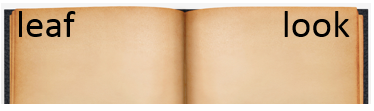 luckylazyliftCircle the words that need to be capitalized.We are going to visit Disney World this summer. Which definition matches the underlined word?  1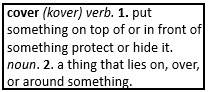 Please cover yourself before going outside.What does the underlined word mean?  Use the clues in the sentence to help you.I could smell the lovely aroma of the fresh baked cookies.smellHighlight the clue that helped you find the meaning of the word aroma.I could smell the lovely aroma of the fresh baked cookies.Which compound word means “a cup used for tea”?teapottealeafteacupSplit the compound word into parts. What does it mean?bookshelfa self for booksFill in the missing plural noun.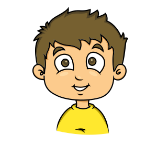 one childtwo childrenWrite the two words that make the contraction.doesn’t   does notwe’re  we areFill in the missing plural noun.All the wolves (wolf) howled in the night.Underline the possessive noun.The boy’s book is scary.The base port means to carry, so the word portable means…able to be carriedThe prefix sub means under, so the word subway means…an underground passageway.The suffix ful means full of, so the word useful means…full of useThe prefix un means not, so the word uncertain means…not certainWhich word best completes the sentence?myself, yourself, himselfI am going to make _________ a sandwich.Underline the reflexive pronoun in the sentence.He bought himself a new pair of jeans.Which word best completes the sentence?herself, ourselves, themselvesThey should buy _______________ some lunch.Underline the reflexive pronoun in the sentence.We covered ourselves in sunscreen before playing outside.Write the meaning of the suffix –less.withoutMake a list of words that end with -less.worthlesstirelessspeechlessWhat does the word fearless mean?without fearWhat does the word odorless mean?without odor